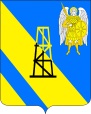 АДМИНИСТРАЦИЯ КИЕВСКОГО СЕЛЬСКОГО ПОСЕЛЕНИЯКРЫМСКОГО РАЙОНАПОСТАНОВЛЕНИЕот 26.04.2022г.		                                                                                 № 145село КиевскоеО внесении изменений в постановление администрации Киевского сельского поселения Крымского района от 20 июля 2018 года № 148 «Об утверждении Порядка размещения сведений об источниках получения средств, за счет которых совершены сделки (совершена сделка) по приобретению земельного участка, другого объекта недвижимости, транспортного средства, ценных бумаг, акций (долей участия, паев в уставных (складочных) капиталах организаций), предоставленных лицами, замещающими муниципальные должности Киевского сельского поселения Крымского района, в информационно-телекоммуникационной сети «Интернет» на официальном сайте и предоставления этих сведений общероссийским средствам массовой информации для опубликования»В целях актуализации регламентированных правил размещения сведений об источниках получения средств, за счет которых совершены сделки по приобретению земельного участка, иного объекта недвижимости, транспортного средства, ценных бумаг, долей участия, паев в уставных (складочных) капиталах организаций, если общая сумма таких сделок превышает общий доход должностного лица администрации Киевского сельского поселения Крымского района и его супруги (супруга) за три последних года, предшествующих отчетному периоду, в информационно - телекоммуникационной сети Интернет на официальном сайте администрации поселения, и предоставления этих сведений общероссийским средствам массовой информации, руководствуясь положениями Федерального закона от 25 декабря 2008 года № 273-ФЗ «О противодействии коррупции» и Федерального закона от 3 декабря 2012 года № 230-ФЗ «О контроле за соответствием расходов лиц, замещающих государственные должности, и иных лиц их доходам», п о с т а н о в л я ю:1. Внести изменения в постановление администрации Киевского сельского поселения Крымского района от 20 июля 2018 года № 148 «Об утверждении Порядка размещения сведений об источниках получения средств, за счет которых совершены сделки (совершена сделка) по приобретению земельного участка, другого объекта недвижимости, транспортного средства, ценных бумаг, акций (долей участия, паев в уставных (складочных) капиталах организаций), предоставленных лицами, замещающими муниципальные должности Киевского сельского поселения Крымского района, в информационно-телекоммуникационной сети «Интернет» на официальном сайте и предоставления этих сведений общероссийским средствам массовой информации для опубликования», дополнив наименование и текст постановления после слова  «организаций),» словами «цифровых финансовых активов, цифровой валюты,».2. Главному специалисту администрации Киевского сельского поселения Крымского района З.А.Гавриловой настоящее постановление обнародовать путём размещения на информационных стендах, расположенных на территории сельского поселения, а также разместить на официальном сайте администрации Киевского сельского поселения Крымского района в информационно-телекоммуникационной сети Интернет.3. Настоящее решение вступает в силу со дня официального обнародования и распространяется на правоотношения, возникшие с 12  апреля 2022 года.Глава Киевского сельского поселения Крымского района                                                                        Б.С.Шатун